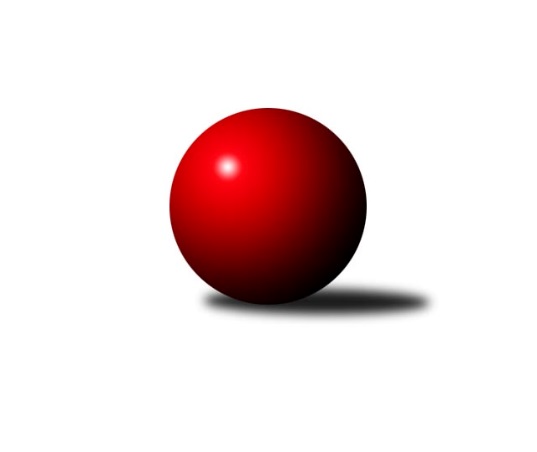 Č.3Ročník 2015/2016	10.10.2015Nejlepšího výkonu v tomto kole: 2725 dosáhlo družstvo: TJ Spartak Přerov ˝B˝Severomoravská divize 2015/2016Výsledky 3. kolaSouhrnný přehled výsledků:TJ Kovohutě Břidličná ˝A˝	- TJ  Krnov ˝A˝	8:0	2509:2323	10.0:2.0	10.10.KK Minerva Opava ˝A˝	- TJ Horní Benešov ˝B˝	8:0	2653:2451	11.0:1.0	10.10.TJ Opava ˝B˝	- SKK Ostrava ˝A˝	1:7	2520:2625	5.0:7.0	10.10.TJ Sokol Michálkovice ˝A˝	- TJ Sokol Dobroslavice ˝A˝	6:2	2509:2415	7.0:5.0	10.10.SKK Jeseník ˝A˝	- TJ  Odry ˝A˝	4:4	2519:2526	6.0:6.0	10.10.TJ Spartak Přerov ˝B˝	- KK Lipník nad Bečvou ˝A˝	6:2	2725:2595	8.5:3.5	10.10.TJ  Krnov ˝A˝	- TJ Sokol Michálkovice ˝A˝	6:2	2394:2300	8.5:3.5	3.10.Tabulka družstev:	1.	KK Minerva Opava ˝A˝	3	3	0	0	21.0 : 3.0 	27.0 : 9.0 	 2568	6	2.	TJ  Odry ˝A˝	3	2	1	0	19.0 : 5.0 	23.0 : 13.0 	 2541	5	3.	SKK Jeseník ˝A˝	3	2	1	0	15.0 : 9.0 	21.0 : 15.0 	 2523	5	4.	TJ Spartak Přerov ˝B˝	3	2	1	0	15.0 : 9.0 	20.5 : 15.5 	 2547	5	5.	TJ Opava ˝B˝	3	2	0	1	16.0 : 8.0 	22.0 : 14.0 	 2539	4	6.	SKK Ostrava ˝A˝	3	1	1	1	13.0 : 11.0 	17.0 : 19.0 	 2541	3	7.	TJ Kovohutě Břidličná ˝A˝	3	1	0	2	12.0 : 12.0 	19.0 : 17.0 	 2486	2	8.	TJ Sokol Michálkovice ˝A˝	3	1	0	2	8.0 : 16.0 	14.5 : 21.5 	 2434	2	9.	TJ Horní Benešov ˝B˝	3	1	0	2	7.0 : 17.0 	11.0 : 25.0 	 2433	2	10.	TJ  Krnov ˝A˝	3	1	0	2	6.0 : 18.0 	14.5 : 21.5 	 2371	2	11.	TJ Sokol Dobroslavice ˝A˝	3	0	0	3	6.0 : 18.0 	14.0 : 22.0 	 2435	0	12.	KK Lipník nad Bečvou ˝A˝	3	0	0	3	6.0 : 18.0 	12.5 : 23.5 	 2411	0Podrobné výsledky kola:	 TJ Kovohutě Břidličná ˝A˝	2509	8:0	2323	TJ  Krnov ˝A˝	Čestmír Řepka	 	 219 	 211 		430 	 2:0 	 383 	 	198 	 185		Vítězslav Kadlec	Zdeněk Chmela ml. ml.	 	 193 	 204 		397 	 1:1 	 394 	 	185 	 209		Miluše Rychová	Ivo Mrhal st.	 	 212 	 176 		388 	 2:0 	 356 	 	184 	 172		Jiří Jedlička	Jiří Procházka	 	 235 	 196 		431 	 1:1 	 395 	 	185 	 210		František Vícha	Ivo Mrhal ml. ml.	 	 217 	 213 		430 	 2:0 	 395 	 	207 	 188		Petr Vaněk	Marek Veselý	 	 214 	 219 		433 	 2:0 	 400 	 	200 	 200		Lukáš Vaněkrozhodčí: Nejlepší výkon utkání: 433 - Marek Veselý	 KK Minerva Opava ˝A˝	2653	8:0	2451	TJ Horní Benešov ˝B˝	Zdeněk Chlopčík	 	 214 	 201 		415 	 2:0 	 395 	 	196 	 199		Vladislav Pečinka	Pavel Martinec	 	 213 	 206 		419 	 2:0 	 398 	 	203 	 195		Martin Bilíček	Aleš Fischer	 	 217 	 238 		455 	 2:0 	 402 	 	195 	 207		Zdeněk Smrža	Luděk Slanina	 	 219 	 226 		445 	 2:0 	 422 	 	211 	 211		Jaromír Hendrych st.	Vladimír Heiser	 	 254 	 222 		476 	 1:1 	 418 	 	191 	 227		Luděk Zeman	Tomáš Slavík	 	 212 	 231 		443 	 2:0 	 416 	 	206 	 210		Peter Dankovičrozhodčí: Nejlepší výkon utkání: 476 - Vladimír Heiser	 TJ Opava ˝B˝	2520	1:7	2625	SKK Ostrava ˝A˝	Martin Orálek *1	 	 189 	 216 		405 	 0:2 	 448 	 	221 	 227		Pavel Gerlich	Svatopluk Kříž	 	 222 	 178 		400 	 0.5:1.5 	 452 	 	222 	 230		Vladimír Korta	Rudolf Haim	 	 196 	 202 		398 	 0.5:1.5 	 442 	 	240 	 202		Dominik Böhm	Maciej Basista	 	 210 	 205 		415 	 1:1 	 417 	 	205 	 212		Jiří Trnka	Vladimír Peter	 	 260 	 215 		475 	 2:0 	 416 	 	219 	 197		Radek Foltýn	Josef Němec	 	 219 	 208 		427 	 1:1 	 450 	 	251 	 199		Petr Holasrozhodčí: střídání: *1 od 51. hodu Pavel KovalčíkNejlepší výkon utkání: 475 - Vladimír Peter	 TJ Sokol Michálkovice ˝A˝	2509	6:2	2415	TJ Sokol Dobroslavice ˝A˝	Jiří Řepecký	 	 208 	 213 		421 	 2:0 	 418 	 	207 	 211		Karel Ridl	Josef Jurášek	 	 212 	 213 		425 	 1:1 	 411 	 	219 	 192		Ivo Kovářík	Petr Řepecký	 	 217 	 215 		432 	 2:0 	 359 	 	190 	 169		Josef Schwarz	Josef Linhart	 	 236 	 201 		437 	 2:0 	 382 	 	191 	 191		Martin Třečák	Tomáš Rechtoris	 	 204 	 208 		412 	 0:2 	 448 	 	219 	 229		Petr Číž	Petr Jurášek	 	 198 	 184 		382 	 0:2 	 397 	 	202 	 195		Karel Kuchařrozhodčí: Nejlepší výkon utkání: 448 - Petr Číž	 SKK Jeseník ˝A˝	2519	4:4	2526	TJ  Odry ˝A˝	Pavel Hannig	 	 222 	 213 		435 	 1:1 	 429 	 	227 	 202		Stanislav Ovšák	Petr Šulák	 	 187 	 233 		420 	 1:1 	 395 	 	204 	 191		Jana Frydrychová	Václav Smejkal	 	 206 	 230 		436 	 2:0 	 396 	 	188 	 208		Marek Frydrych	Jiří Vrba	 	 209 	 186 		395 	 1:1 	 373 	 	174 	 199		Miroslav Dimidenko	Jaromíra Smejkalová	 	 191 	 211 		402 	 0:2 	 486 	 	256 	 230		Michal Pavič	Martin Zavacký	 	 201 	 230 		431 	 1:1 	 447 	 	222 	 225		Petr Dvorskýrozhodčí: Nejlepší výkon utkání: 486 - Michal Pavič	 TJ Spartak Přerov ˝B˝	2725	6:2	2595	KK Lipník nad Bečvou ˝A˝	Michal Loučka	 	 212 	 206 		418 	 0:2 	 456 	 	229 	 227		Richard Štětka	Jiří Divila st.	 	 237 	 248 		485 	 2:0 	 413 	 	214 	 199		Vlastimila Kolářová	Roman Goldemund	 	 219 	 193 		412 	 0.5:1.5 	 418 	 	219 	 199		Vilém Zeiner	Jiří Divila ml.	 	 226 	 230 		456 	 2:0 	 423 	 	206 	 217		Martin Sekanina	Vojtěch Venclík	 	 241 	 234 		475 	 2:0 	 427 	 	217 	 210		Jiří Kolář	Stanislav Beňa st.	 	 244 	 235 		479 	 2:0 	 458 	 	236 	 222		Petr Hendrychrozhodčí: Nejlepší výkon utkání: 485 - Jiří Divila st.	 TJ  Krnov ˝A˝	2394	6:2	2300	TJ Sokol Michálkovice ˝A˝	František Vícha	 	 203 	 187 		390 	 2:0 	 364 	 	187 	 177		Jan Zych	Lukáš Vaněk	 	 195 	 214 		409 	 1.5:0.5 	 364 	 	195 	 169		Jiří Řepecký	Vítězslav Kadlec	 	 206 	 201 		407 	 1:1 	 412 	 	200 	 212		Petr Řepecký	Miluše Rychová	 	 205 	 208 		413 	 1:1 	 383 	 	167 	 216		Zdeněk Zhýbala	Jaromír Čech	 	 209 	 189 		398 	 2:0 	 388 	 	204 	 184		Josef Jurášek	Jiří Jedlička	 	 182 	 195 		377 	 1:1 	 389 	 	198 	 191		Josef Linhartrozhodčí: Nejlepší výkon utkání: 413 - Miluše RychováPořadí jednotlivců:	jméno hráče	družstvo	celkem	plné	dorážka	chyby	poměr kuž.	Maximum	1.	Tomáš Slavík 	KK Minerva Opava ˝A˝	460.50	294.0	166.5	1.8	2/2	(479)	2.	Michal Pavič 	TJ  Odry ˝A˝	458.75	307.0	151.8	1.0	2/2	(486)	3.	Vladimír Heiser 	KK Minerva Opava ˝A˝	456.75	300.8	156.0	2.8	2/2	(493)	4.	Jiří Divila ml. 	TJ Spartak Přerov ˝B˝	453.25	300.8	152.5	1.8	2/2	(456)	5.	Pavel Hannig 	SKK Jeseník ˝A˝	453.25	303.5	149.8	4.3	2/2	(484)	6.	Petr Dvorský 	TJ  Odry ˝A˝	452.00	296.8	155.3	0.8	2/2	(461)	7.	Dominik Böhm 	SKK Ostrava ˝A˝	450.00	297.5	152.5	1.5	2/3	(458)	8.	Vladimír Peter 	TJ Opava ˝B˝	445.00	301.5	143.5	3.0	2/2	(475)	9.	Marek Veselý 	TJ Kovohutě Břidličná ˝A˝	443.25	301.8	141.5	5.3	2/2	(453)	10.	Stanislav Beňa  st.	TJ Spartak Přerov ˝B˝	439.75	291.5	148.3	2.8	2/2	(479)	11.	Vladimír Korta 	SKK Ostrava ˝A˝	437.00	293.7	143.3	2.3	3/3	(452)	12.	Richard Štětka 	KK Lipník nad Bečvou ˝A˝	436.50	310.0	126.5	6.0	2/3	(456)	13.	Martin Orálek 	TJ Opava ˝B˝	431.50	290.0	141.5	4.0	2/2	(465)	14.	Pavel Gerlich 	SKK Ostrava ˝A˝	430.67	297.3	133.3	2.0	3/3	(448)	15.	Petr Hendrych 	KK Lipník nad Bečvou ˝A˝	429.00	288.5	140.5	2.5	2/3	(458)	16.	Jiří Divila st. 	TJ Spartak Přerov ˝B˝	426.75	287.3	139.5	6.5	2/2	(485)	17.	Maciej Basista 	TJ Opava ˝B˝	426.75	293.0	133.8	5.5	2/2	(456)	18.	Svatopluk Kříž 	TJ Opava ˝B˝	424.50	290.0	134.5	6.5	2/2	(450)	19.	Jaromíra Smejkalová 	SKK Jeseník ˝A˝	424.50	294.3	130.3	9.3	2/2	(456)	20.	Jiří Trnka 	SKK Ostrava ˝A˝	424.00	288.7	135.3	2.7	3/3	(447)	21.	Ivo Mrhal ml.  ml.	TJ Kovohutě Břidličná ˝A˝	423.75	296.3	127.5	5.3	2/2	(431)	22.	Petr Řepecký 	TJ Sokol Michálkovice ˝A˝	423.67	273.0	150.7	3.7	3/3	(432)	23.	Pavel Kovalčík 	TJ Opava ˝B˝	423.50	293.5	130.0	3.5	2/2	(431)	24.	Luděk Slanina 	KK Minerva Opava ˝A˝	423.50	293.8	129.8	2.3	2/2	(445)	25.	Václav Smejkal 	SKK Jeseník ˝A˝	423.50	300.0	123.5	5.8	2/2	(436)	26.	Stanislav Ovšák 	TJ  Odry ˝A˝	423.25	294.3	129.0	5.5	2/2	(440)	27.	Petr Holas 	SKK Ostrava ˝A˝	422.50	288.5	134.0	5.0	2/3	(450)	28.	Zdeněk Chlopčík 	KK Minerva Opava ˝A˝	420.25	295.8	124.5	4.8	2/2	(448)	29.	Ivo Kovářík 	TJ Sokol Dobroslavice ˝A˝	420.00	285.7	134.3	6.7	3/3	(452)	30.	Petr Číž 	TJ Sokol Dobroslavice ˝A˝	419.00	303.3	115.7	7.7	3/3	(448)	31.	Jiří Procházka 	TJ Kovohutě Břidličná ˝A˝	418.50	295.5	123.0	8.3	2/2	(433)	32.	Zdeněk Macháček st. 	KK Lipník nad Bečvou ˝A˝	415.50	292.5	123.0	5.5	2/3	(430)	33.	Luděk Zeman 	TJ Horní Benešov ˝B˝	415.33	286.0	129.3	5.0	3/3	(434)	34.	Zdeněk Zhýbala 	TJ Sokol Michálkovice ˝A˝	413.50	278.5	135.0	5.5	2/3	(444)	35.	Aleš Fischer 	KK Minerva Opava ˝A˝	413.50	280.0	133.5	4.5	2/2	(455)	36.	Lukáš Vaněk 	TJ  Krnov ˝A˝	413.33	284.3	129.0	6.0	3/3	(431)	37.	Josef Linhart 	TJ Sokol Michálkovice ˝A˝	413.00	276.5	136.5	6.5	2/3	(437)	38.	Marek Frydrych 	TJ  Odry ˝A˝	411.50	275.0	136.5	2.5	2/2	(427)	39.	Michal Loučka 	TJ Spartak Přerov ˝B˝	411.50	287.0	124.5	8.5	2/2	(418)	40.	Radek Foltýn 	SKK Ostrava ˝A˝	410.33	286.7	123.7	7.0	3/3	(416)	41.	Čestmír Řepka 	TJ Kovohutě Břidličná ˝A˝	410.00	286.8	123.3	6.3	2/2	(430)	42.	Jiří Řepecký 	TJ Sokol Michálkovice ˝A˝	409.33	284.7	124.7	7.3	3/3	(443)	43.	Karel Kuchař 	TJ Sokol Dobroslavice ˝A˝	408.67	289.7	119.0	7.7	3/3	(429)	44.	Martin Třečák 	TJ Sokol Dobroslavice ˝A˝	408.33	283.7	124.7	4.3	3/3	(426)	45.	Josef Jurášek 	TJ Sokol Michálkovice ˝A˝	406.33	289.7	116.7	9.7	3/3	(425)	46.	Karel Ridl 	TJ Sokol Dobroslavice ˝A˝	405.67	288.0	117.7	6.0	3/3	(432)	47.	Petr Šulák 	SKK Jeseník ˝A˝	405.25	278.3	127.0	4.8	2/2	(420)	48.	Jiří Vrba 	SKK Jeseník ˝A˝	404.50	290.0	114.5	5.0	2/2	(414)	49.	Miluše Rychová 	TJ  Krnov ˝A˝	403.50	270.0	133.5	3.5	2/3	(413)	50.	Roman Goldemund 	TJ Spartak Přerov ˝B˝	403.00	280.0	123.0	5.8	2/2	(472)	51.	Jana Frydrychová 	TJ  Odry ˝A˝	402.00	291.5	110.5	8.3	2/2	(422)	52.	Martin Bilíček 	TJ Horní Benešov ˝B˝	401.67	284.3	117.3	8.7	3/3	(437)	53.	Rudolf Haim 	TJ Opava ˝B˝	400.00	276.5	123.5	10.5	2/2	(402)	54.	Vladislav Pečinka 	TJ Horní Benešov ˝B˝	399.67	283.3	116.3	7.0	3/3	(407)	55.	Peter Dankovič 	TJ Horní Benešov ˝B˝	399.67	284.0	115.7	6.7	3/3	(416)	56.	Ivo Mrhal  st.	TJ Kovohutě Břidličná ˝A˝	397.00	281.5	115.5	7.5	2/2	(408)	57.	Jaromír Čech 	TJ  Krnov ˝A˝	396.00	281.0	115.0	7.5	2/3	(398)	58.	Vlastimila Kolářová 	KK Lipník nad Bečvou ˝A˝	393.67	277.3	116.3	6.3	3/3	(413)	59.	Michal Blažek 	TJ Horní Benešov ˝B˝	393.50	279.0	114.5	6.0	2/3	(409)	60.	Zdeněk Chmela ml.  ml.	TJ Kovohutě Břidličná ˝A˝	393.50	289.3	104.3	12.8	2/2	(403)	61.	Miroslav Dimidenko 	TJ  Odry ˝A˝	391.50	272.3	119.3	7.5	2/2	(414)	62.	František Vícha 	TJ  Krnov ˝A˝	391.00	280.0	111.0	8.0	3/3	(395)	63.	Vítězslav Kadlec 	TJ  Krnov ˝A˝	388.00	275.0	113.0	9.0	3/3	(407)	64.	Miroslav Pytel 	SKK Ostrava ˝A˝	386.50	273.5	113.0	5.0	2/3	(395)	65.	Vilém Zeiner 	KK Lipník nad Bečvou ˝A˝	386.00	275.0	111.0	10.7	3/3	(418)	66.	Jiří Kolář 	KK Lipník nad Bečvou ˝A˝	385.50	266.5	119.0	12.5	2/3	(427)	67.	Jaroslav Pěcha 	KK Lipník nad Bečvou ˝A˝	383.00	278.5	104.5	8.5	2/3	(394)	68.	Petr Jurášek 	TJ Sokol Michálkovice ˝A˝	378.50	274.0	104.5	13.5	2/3	(382)	69.	Jiří Jedlička 	TJ  Krnov ˝A˝	366.50	275.0	91.5	12.0	2/3	(377)		Vojtěch Venclík 	TJ Spartak Přerov ˝B˝	466.50	308.5	158.0	2.5	1/2	(475)		Petr Wolf 	TJ Opava ˝B˝	444.00	308.0	136.0	4.0	1/2	(444)		Pavel Martinec 	KK Minerva Opava ˝A˝	436.50	292.0	144.5	0.5	1/2	(454)		Vojtěch Rozkopal 	TJ  Odry ˝A˝	436.00	303.0	133.0	1.0	1/2	(436)		Rostislav Cundrla 	SKK Jeseník ˝A˝	432.00	306.0	126.0	7.0	1/2	(432)		Josef Němec 	TJ Opava ˝B˝	428.50	302.5	126.0	7.5	1/2	(430)		Martin Zavacký 	SKK Jeseník ˝A˝	427.50	282.5	145.0	5.5	1/2	(431)		Martin Sekanina 	KK Lipník nad Bečvou ˝A˝	423.00	281.0	142.0	8.0	1/3	(423)		Zdeněk Černý 	TJ Horní Benešov ˝B˝	422.00	291.0	131.0	6.0	1/3	(422)		Jaromír Hendrych st. 	TJ Horní Benešov ˝B˝	422.00	306.0	116.0	7.0	1/3	(422)		Petr Dankovič ml. 	TJ Horní Benešov ˝B˝	418.00	289.0	129.0	3.0	1/3	(418)		Tomáš Rechtoris 	TJ Sokol Michálkovice ˝A˝	412.00	280.0	132.0	5.0	1/3	(412)		Vladimír Vavrečka 	TJ  Krnov ˝A˝	407.00	290.0	117.0	10.0	1/3	(407)		Stanislav Beňa ml.  ml.	TJ Spartak Přerov ˝B˝	406.00	293.0	113.0	7.0	1/2	(406)		Pavel Jalůvka 	TJ  Krnov ˝A˝	402.00	279.0	123.0	6.0	1/3	(402)		Zdeněk Smrža 	TJ Horní Benešov ˝B˝	402.00	298.0	104.0	13.0	1/3	(402)		Oldřich Bidrman 	TJ Sokol Michálkovice ˝A˝	397.00	289.0	108.0	14.0	1/3	(397)		Petr Vaněk 	TJ  Krnov ˝A˝	395.00	259.0	136.0	2.0	1/3	(395)		Lumír Kocián 	TJ Sokol Dobroslavice ˝A˝	393.00	273.0	120.0	11.0	1/3	(393)		Miloslav Kovář 	SKK Jeseník ˝A˝	377.00	272.0	105.0	12.0	1/2	(377)		Jan Špalek 	KK Lipník nad Bečvou ˝A˝	371.00	268.0	103.0	7.0	1/3	(371)		Libor Veselý 	TJ Sokol Dobroslavice ˝A˝	368.00	254.0	114.0	7.0	1/3	(368)		Jan Zych 	TJ Sokol Michálkovice ˝A˝	364.00	268.0	96.0	11.0	1/3	(364)		Josef Schwarz 	TJ Sokol Dobroslavice ˝A˝	359.00	253.0	106.0	10.0	1/3	(359)		Josef Plšek 	KK Minerva Opava ˝A˝	355.00	240.0	115.0	8.0	1/2	(355)Sportovně technické informace:Starty náhradníků:registrační číslo	jméno a příjmení 	datum startu 	družstvo	číslo startu18231	Petr Vaněk	10.10.2015	TJ  Krnov ˝A˝	1x14917	Josef Jurášek	10.10.2015	TJ Sokol Michálkovice ˝A˝	3x14919	Petr Jurášek	10.10.2015	TJ Sokol Michálkovice ˝A˝	4x21639	Jiří Řepecký	10.10.2015	TJ Sokol Michálkovice ˝A˝	3x9067	Zdeněk Zhýbala	03.10.2015	TJ Sokol Michálkovice ˝A˝	3x253	Josef Linhart	10.10.2015	TJ Sokol Michálkovice ˝A˝	2x8159	Jan Zych	03.10.2015	TJ Sokol Michálkovice ˝A˝	2x12228	Tomáš Rechtoris	10.10.2015	TJ Sokol Michálkovice ˝A˝	1x8162	Petr Řepecký	10.10.2015	TJ Sokol Michálkovice ˝A˝	3x22299	Zdeněk Smrža	10.10.2015	TJ Horní Benešov ˝B˝	3x9261	Michal Pavič	10.10.2015	TJ  Odry ˝A˝	3x6242	Petr Hendrych	10.10.2015	KK Lipník nad Bečvou ˝A˝	2x22107	Martin Sekanina	10.10.2015	KK Lipník nad Bečvou ˝A˝	1x11599	František Vícha	10.10.2015	TJ  Krnov ˝A˝	3x6448	Jaromír Hendrych	10.10.2015	TJ Horní Benešov ˝B˝	1x12443	Jana Frydrychová	10.10.2015	TJ  Odry ˝A˝	3x
Hráči dopsaní na soupisku:registrační číslo	jméno a příjmení 	datum startu 	družstvo	Program dalšího kola:4. kolo17.10.2015	so	9:00	TJ  Krnov ˝A˝ - TJ Sokol Dobroslavice ˝A˝	17.10.2015	so	9:00	SKK Ostrava ˝A˝ - TJ Sokol Michálkovice ˝A˝	17.10.2015	so	9:00	KK Lipník nad Bečvou ˝A˝ - TJ Opava ˝B˝	17.10.2015	so	9:00	TJ  Odry ˝A˝ - KK Minerva Opava ˝A˝	17.10.2015	so	9:00	TJ Kovohutě Břidličná ˝A˝ - SKK Jeseník ˝A˝	17.10.2015	so	16:00	TJ Horní Benešov ˝B˝ - TJ Spartak Přerov ˝B˝	Nejlepší šestka kola - absolutněNejlepší šestka kola - absolutněNejlepší šestka kola - absolutněNejlepší šestka kola - absolutněNejlepší šestka kola - dle průměru kuželenNejlepší šestka kola - dle průměru kuželenNejlepší šestka kola - dle průměru kuželenNejlepší šestka kola - dle průměru kuželenNejlepší šestka kola - dle průměru kuželenPočetJménoNázev týmuVýkonPočetJménoNázev týmuPrůměr (%)Výkon2xMichal PavičTJ Odry4861xMichal PavičTJ Odry115.84861xJiří Divila st.Sp.Přerov B4851xVladimír PeterTJ Opava B112.134751xStanislav Beňa st.Sp.Přerov B4792xVladimír HeiserMinerva A111.074762xVladimír HeiserMinerva A4761xJiří Divila st.Sp.Přerov B109.034851xVladimír PeterTJ Opava B4751xPetr ČížDobrosl. A108.684482xVojtěch VenclíkSp.Přerov B4751xStanislav Beňa st.Sp.Přerov B107.68479